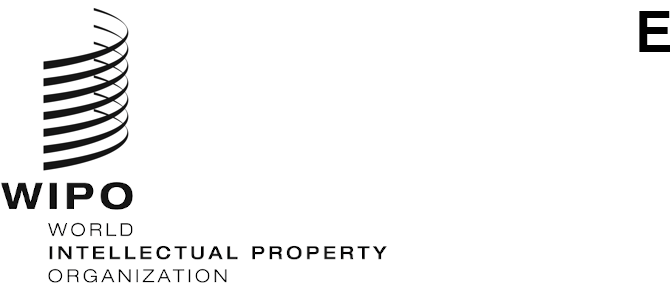 CDIP/26/10ORIGINAL: ENGLISHDATE: june 14, 2021Committee on Development and Intellectual Property (CDIP)Twenty-Sixth Session
Geneva, July 26 to 30, 2021FOLLOW-UP PROPOSAL BY MEXICO ON “WOMEN AND INTELLECTUAL PROPERTY”prepared by the Secretariat  	In a Note Verbale dated June 11, 2021, to the Secretariat, the Permanent Mission of Mexico to the United Nations Office and other International Organizations in Geneva submitted a follow-up proposal on “Women and IP”, for consideration at the Twenty-Sixth Session of the CDIP.	The Note Verbale and the above-mentioned proposal are contained in the Annex hereto.	The CDIP is invited to consider the information contained in the Annex to this document.[Annex follows]Original text in Spanish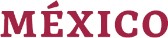 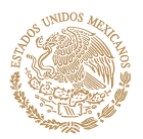 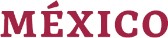 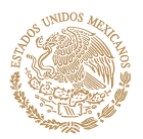 PERMANENT MISSION OF MEXICOOGE02303The Permanent Mission of Mexico to the United Nations Office and other International Organizations in Geneva presents its compliments to the World Intellectual Property Organization (WIPO) and has the honor to refer to the 26th session of the Committee on Development and Intellectual Property (CDIP) that will be held from July 26 to 30, 2021. In this regard and bearing in mind that, under the decision adopted in November 2018, CDIP decided “to revisit the issue “Women and IP” at its 26th session for the way forward, including through a sharing session organized by the Secretariat to facilitate discussions envisaged under points 5-10 above, and further sharing sessions, if agreed”, the Permanent Mission of Mexico kindly conveys a document aiming to provide CDIP with guidance on how it could continue consideration of this important issue.The Permanent Mission of Mexico to the United Nations Office and other International Organizations in Geneva wishes to take the opportunity to reiterate to the World Intellectual Property Organization the assurances of its highest consideration.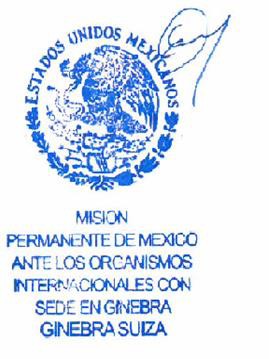 Geneva, June 11, 2021To the World IntellectualProperty Organization (WIPO) 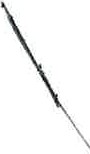 GenevaPROPOSAL OF MEXICO ON WOMEN AND IPThe Permanent Mission of Mexico to the United Nations Office and other International Organizations in Geneva has the honor to refer to the 26th session of the Committee on Development and Intellectual Property (CDIP) of the World Intellectual Property Organization (WIPO) to be held from 26 to 30 July, 2021.In this regard, it is recalled that the decision on “Women and IP” adopted by the CDIP in November 2018 of which the General Assembly took note in October 2019, states that the Committee decided “to revisit the issue “Women and IP” at its 26th session for the way forward, including through a sharing session organized by the Secretariat to facilitate discussions envisaged under points 5-10 of the decision, and further sharing sessions, if agreed”. In the decision, the Committee acknowledges the importance of fostering opportunities for gender equality; empowering women and girls’ innovators and creators; incorporating a gender perspective into IP policies and promoting an inclusive IP system accessible to all, to bridge gender gaps in intellectual property and increase the participation of women and girls in innovative solutions to tackle some of the major problems humanity faces.As a key cross-cutting issue “Women and IP” requires a close follow-up by WIPO. Mexico appreciates that WIPO is actively working towards gender equality and full female participation in the international intellectual property rights system through training, mentoring and awareness among other activities. Having in mind the commitment to promote gender equality and the empowerment of women in the intellectual property, Mexico has prepared the present document with the aim to guide the future work of the CDIP regarding the topic “Women and IP”. In this sense, Mexico proposes the consideration and adoption by the CDIP of the following decision:The CDIP decides to: Revisit the issue “Women and IP” biennially, under the IP and Development agenda item, starting at the CDIP spring session of 2023.Request the continuation of the sharing sessions on relevant topics of the decision on Women and Intellectual Property as an opportunity for Member states to discuss the issue, exchange best practices and improve their understanding on the issue.Reiterate the importance of accurate data and encourage WIPO Secretariat to continue the compilation of comparable and disaggregated international data on the gender of IP rights owners and creators. Reaffirm the relevance of promoting gender mainstreaming in WIPO programs and policies as well as capacity building activities.Encourage WIPO Secretariat to review WIPO’s Policy on Gender Equality, in accordance with Staff Regulations and Rules, and ensure its implementation. Request WIPO Secretariat to assist Member States, upon request, on the implementation of programs, projects, and other activities aimed to encourage women and girl’s involvement in IP. [End of Annex and of document]